Eastern Pennsylvania Youth Soccer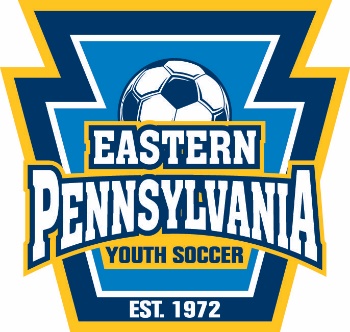 2024 Annual General MeetingSaturday, February 24, 202410:00AMDoubletree by Hilton, Reading, PAAgendaOpening Remarks, President Jeff SommerMoment of SilencePledge of AllegianceRoll Call/Credentials ReportApproval of the 2023 Annual General Meeting Minutes Affirmation of the Actions of the Board of DirectorsReports of Officers and CommitteesNew BusinessProposed Fees and Fines for Seasonal Year 2024-25Proposed Budget Fiscal Year 2024- 25Election of OfficersFirst Vice PresidentSecretaryMember at Large Election of District Commissioners –  Districts 2, 4, 6Good of the GameAdjournment2024-25 FEES and FINESREGISTRATION FEES:Organizational Membership Fee               $  25.00 per Delegate Vote Team Fees (Insurance/General and Administrative)        $  39.00 per Team*Player FeesIntramural Player                   $  9.75 per PlayerRecreational Player                  $  10.75 per playerTravel Player                      $  15.75 per PlayerSecondary Player                    $  3.00 per PlayerPlayer Transfer Fee                      $  1.00 per PlayerPlayer Release Fee                      $  1.00 per PlayerSpecial Teams/Player Card Fees Export Team Fee Tournament Team Fee Direct Player Fee Export Player FeeRegistration Fees and Player Database are due on or before:$ 275.00 per Team$ 175.00 per Team$ 25.00 per Player$ 25.00 per PlayerFINES/LATE FEES:Failure to submit any of these materials and payment of fine may also result in a suspension of membershipNational/Regional/State Cup:Game Forfeit – Intrastate                    $ 150.00Non-Attendance – US Youth Soccer Region I Competition  $ 500.00(In addition to any fine instituted by the competition)PROPOSED BUDGET, FISCAL YEAR 2024-25CANDIDATES FOR ELECTIONSNominations Received First Vice President:		Lennie Brown (incumbent)Secretary:			Melissa Weber (incumbent)Member at Large:		Jim Christian (incumbent)				John Mickel (incumbent)District Commissioner:The District Commissioner vote will be an electronic vote taking place prior to the AGM.  An email will be sent to the primary delegate from each registered organization.  Each Commissioner election will be limited to each specific district.  Nominations will be called for in advance and the voting will proceed and close before the start the AGM.  The votes will be tallied, and winners will be announced during the AGM.September 15December 15March 15June 15Primary Fall RegistrationAdditional Changes to Fall RegistrationPrimary Spring RegistrationFinal Seasonal Year FeesLate Registration Payment and/or Player Database$ 250.00Non-Attendance at Annual General Meeting1st year:$ 250.002nd year:$ 500.00Appeal/Arbitration Fee:$ 200.00Program CodeFY 2022/2023FY 2022/2023FY 2023/2024FY 2024/2025101 ODPActualBudgetCurrentProposedIncome$593,758.00  $890,720.00  $731,100.00  $655,000.00 Expense$305,850.78  $640,310.00  $460,250.00  $406,950.00 Net Income$287,907.22  $250,410.00  $270,850.00  $248,050.00 102 Resident CampIncome$203,380.00  $222,250.00  $238,125.00  $188,250.00 Expense$173,667.77  $184,550.00  $199,200.00  $147,200.00 Net Income$29,712.23  $37,700.00  $38,925.00  $41,050.00 103 Referee DevelopmentIncome$-    $-    $18,750.00  $18,750.00 Expense$-    $-    $18,750.00  $18,750.00 Net Income$-    $-    $-    $-   104 Coach SchoolIncome$44,850.00  $110,000.00  $105,000.00  $106,500.00 Expense$23,973.95  $79,150.00  $64,800.00  $66,800.00 Net Income$20,876.05  $30,850.00  $40,200.00  $39,700.00 105 Outdoor CupIncome$248,802.54  $393,375.00  $362,875.00  $416,000.00 Expense$127,725.04  $179,375.00  $200,600.00  $232,000.00 Net Income$121,077.50  $214,000.00  $162,275.00  $184,000.00 106 Indoor CupIncome$93,982.83  $108,250.00  $105,500.00  $109,750.00 Expense$39,291.91  $81,500.00  $77,500.00  $74,500.00 Net Income$54,690.92  $26,750.00  $28,000.00  $35,250.00 111 EPYSA AGMIncome$19,162.67  $12,000.00  $15,000.00  $15,000.00 Expense$77,037.65  $60,000.00  $70,000.00  $75,000.00 Net Income$(57,874.98)$(48,000.00)$(55,000.00)$(60,000.00)201 RegistrationIncome$1,498,537.29  $1,418,214.29  $1,477,180.00  $1,833,182.14 Expense$504,688.66  $602,150.00  $617,834.00  $683,810.80 Net Income$993,848.63  $816,064.29  $859,346.00  $1,149,371.34 202 AdministrationIncome$287,120.82  $22,500.00  $13,000.00  $26,000.00 Expense$1,428,139.13  $1,238,800.00  $1,276,000.00  $1,432,000.00 Net Income$(1,141,018.31)$(1,216,300.00)$(1,263,000.00)$(1,406,000.00)205 Marketing & CommunicationsIncome$144,672.85  $93,000.00  $103,000.00  $96,000.00 Expense$221,956.55  $145,000.00  $146,000.00  $188,000.00 Net Income$(77,283.70)$(52,000.00)$(43,000.00)$(92,000.00)207 Outreach/ScholarshipsIncome$4,825.00  $10,000.00  $20,000.00  $13,000.00 Expense$15,568.41  $45,000.00  $40,000.00  $48,000.00 Net Income$(10,743.41)$(35,000.00)$(20,000.00)$(35,000.00)TotalFY 2022/2023FY 2022/2023FY 2023/2024FY 2024/2025Income$3,139,092.00  $3,280,309.29  $3,189,530.00  $3,477,432.14 Expense$2,917,899.85  $3,255,835.00  $3,170,934.00  $3,373,010.80 Total$221,192.15  $24,474.29  $18,596.00  $104,421.34 *FY 2022/2023, EPYSA received an ERC benefit through governemnt assistance post Covid.